Quadrilaterals-AnswersKey Stage 3: 2003 Paper 1 Level 4-61.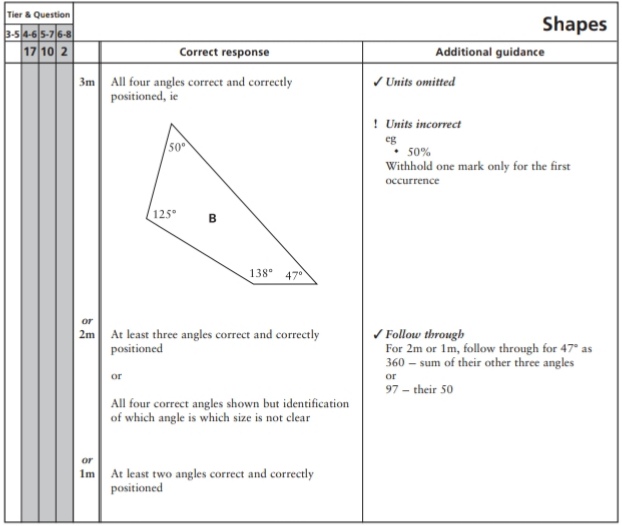 Key Stage 3: 2004 Paper 2 Level 3-52.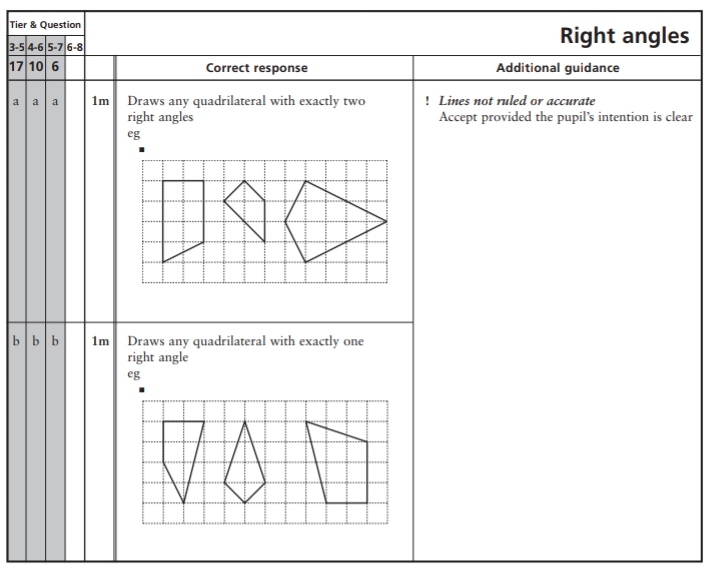 Key Stage 3: 2004 Paper 2 Level 4-63.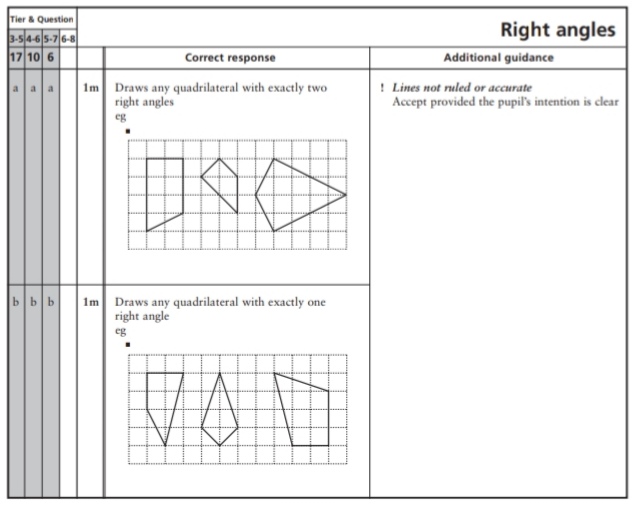 Key Stage 3: 2005 Paper 2 Level 3-54.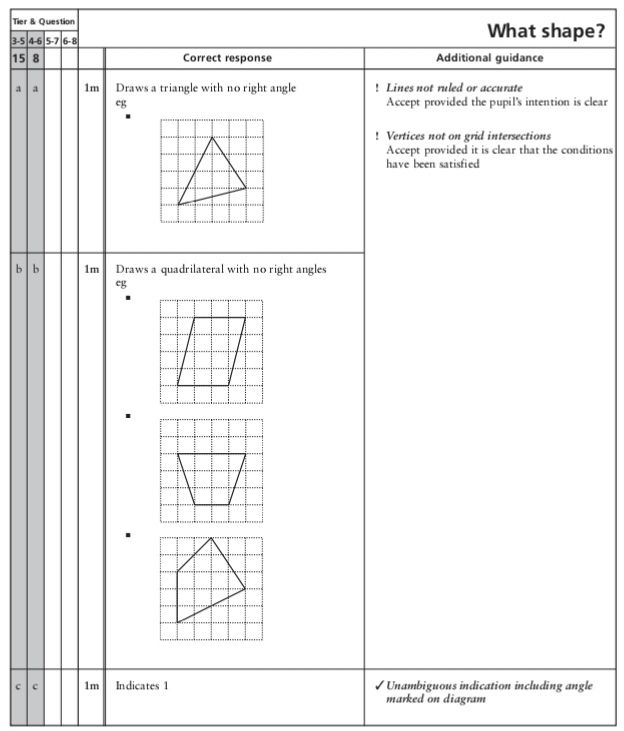 Key Stage 3: 2005 Paper 2 Level 4-65.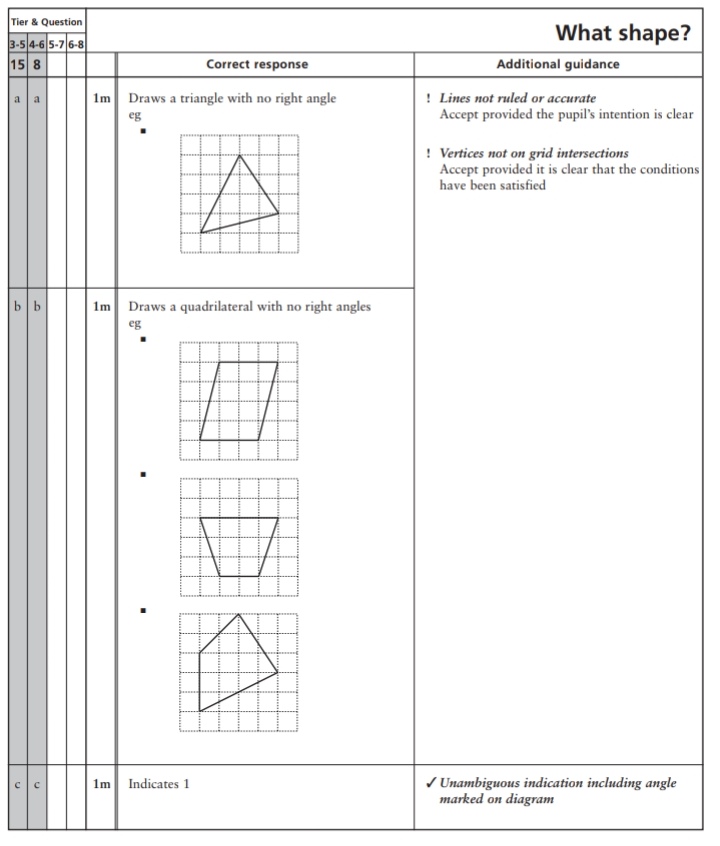 Key Stage 3: 2006 Paper 1 Level 3-56.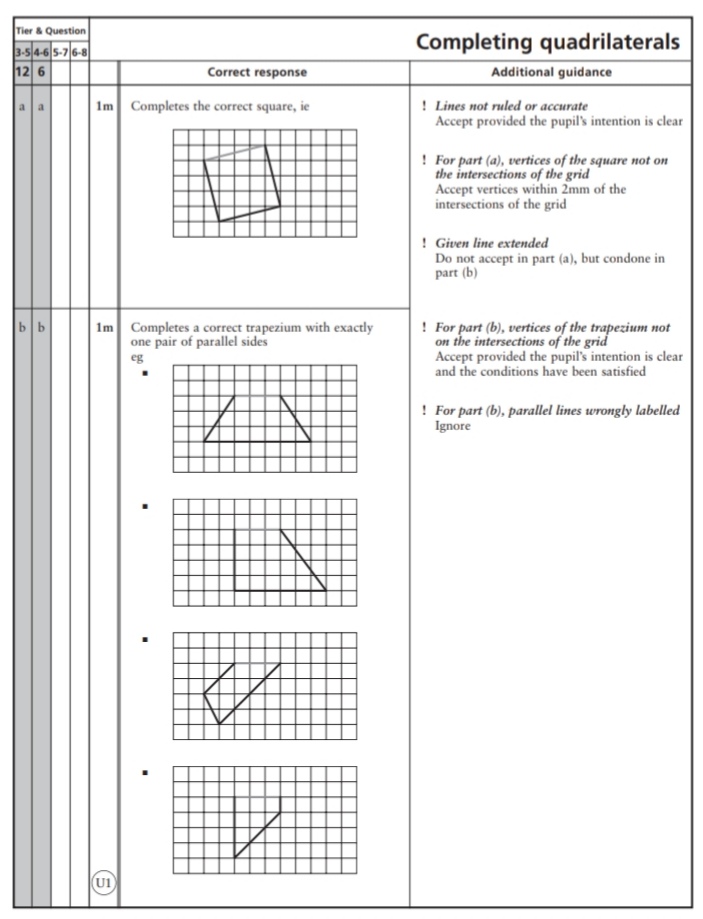 Key Stage 3: 2006 Paper 2 Level 3-57.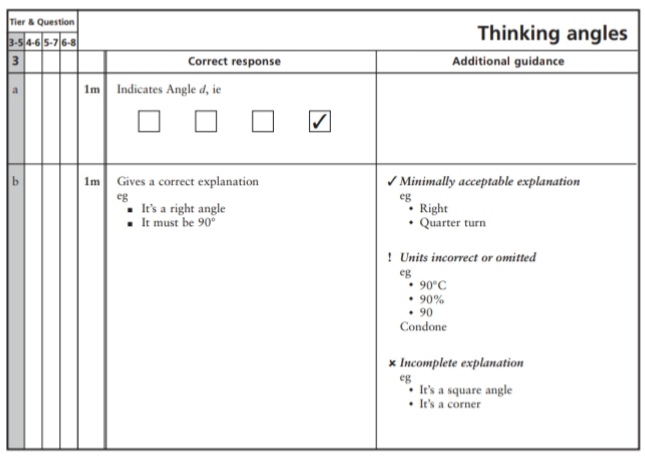 Key Stage 3: 2006 Paper 1 Level 4-68.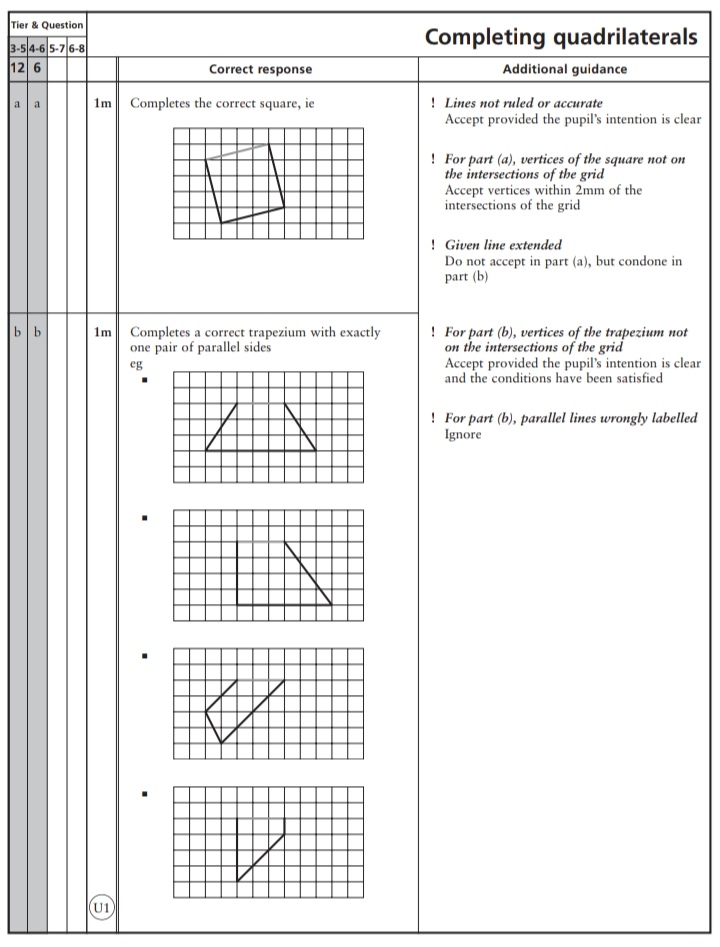 Key Stage 3: 2007 Paper 1 Level 3-59.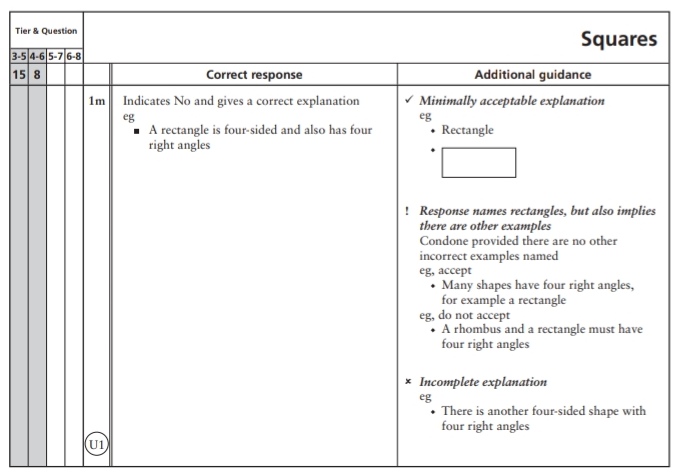 Key Stage 3: 2007 Paper 2 Level 3-510.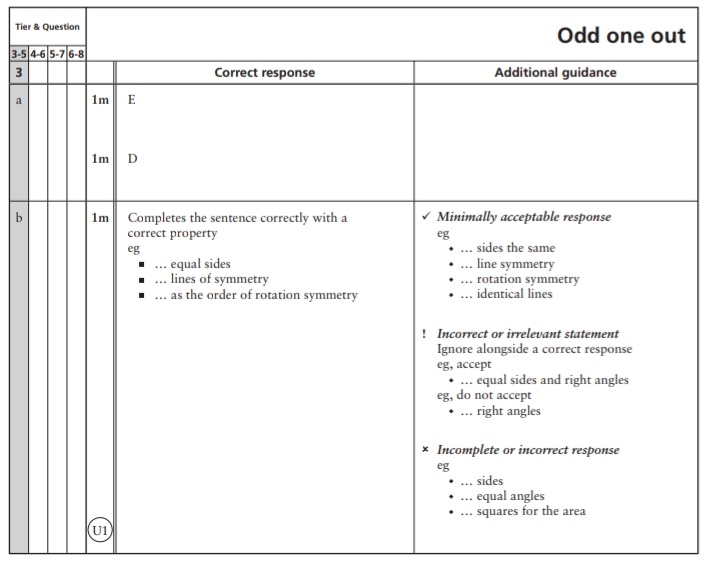 Key Stage 3: 2007 Paper 1 Level 4-611.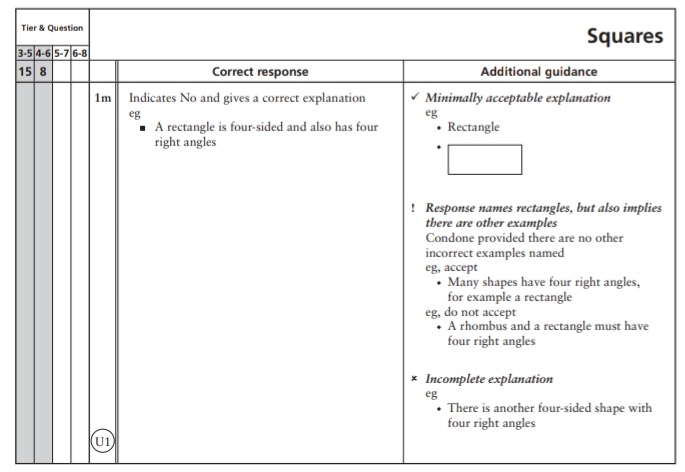 Key Stage 3: 2008 Paper 1 Level 3-512.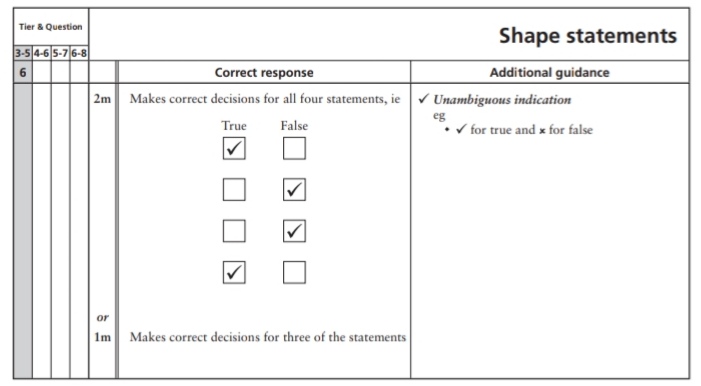 Key Stage 3: 2008 Paper 2 Level 3-513.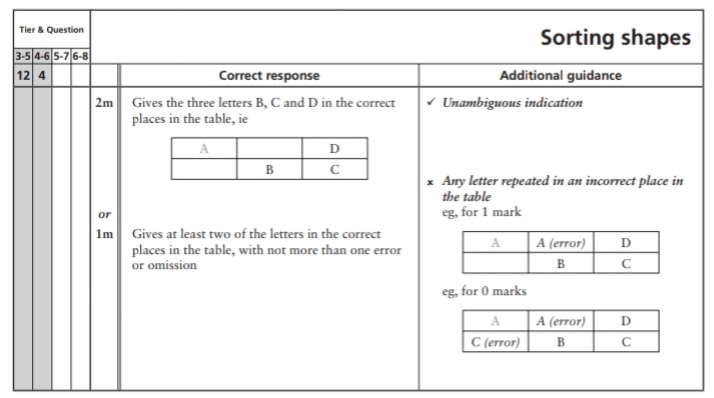 Key Stage 3: 2008 Paper 2 Level 4-614.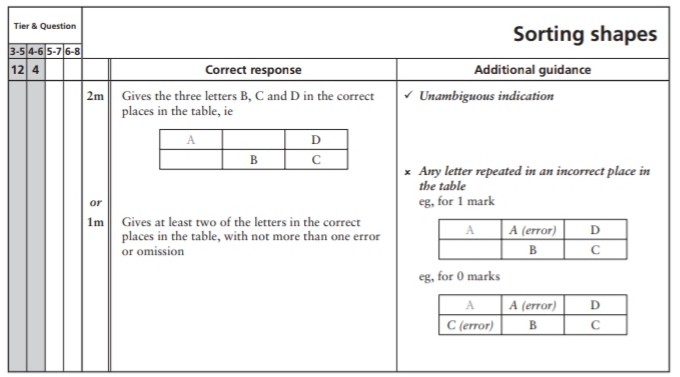 Key Stage 3: 2009 Paper 2 Level 3-515.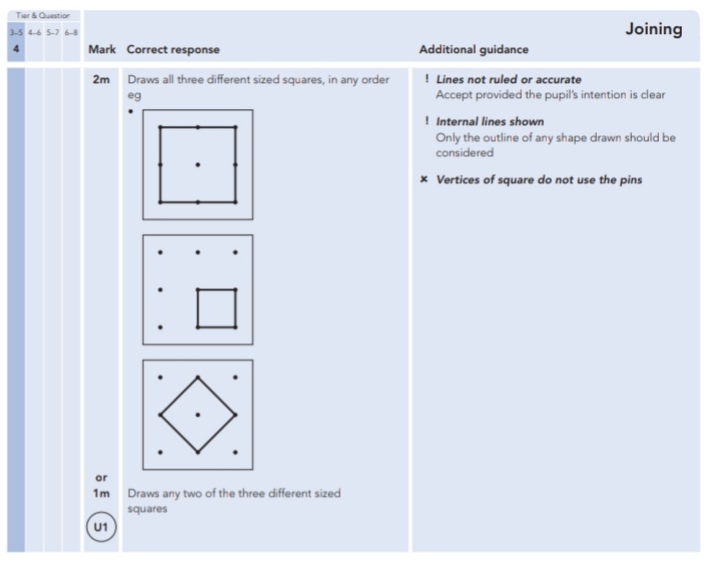 Key Stage 3: 2010 Paper 2 Level 3-516.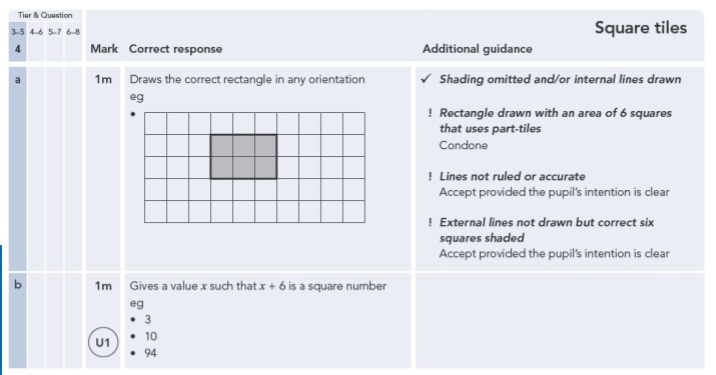 Key Stage 3: 2011 Paper 1 Level 4-617.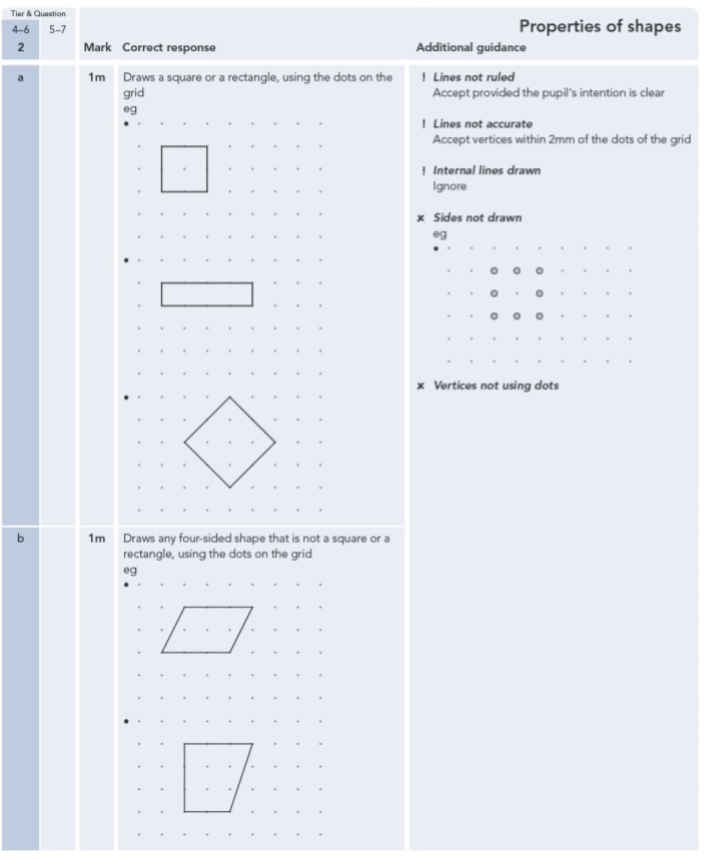 18.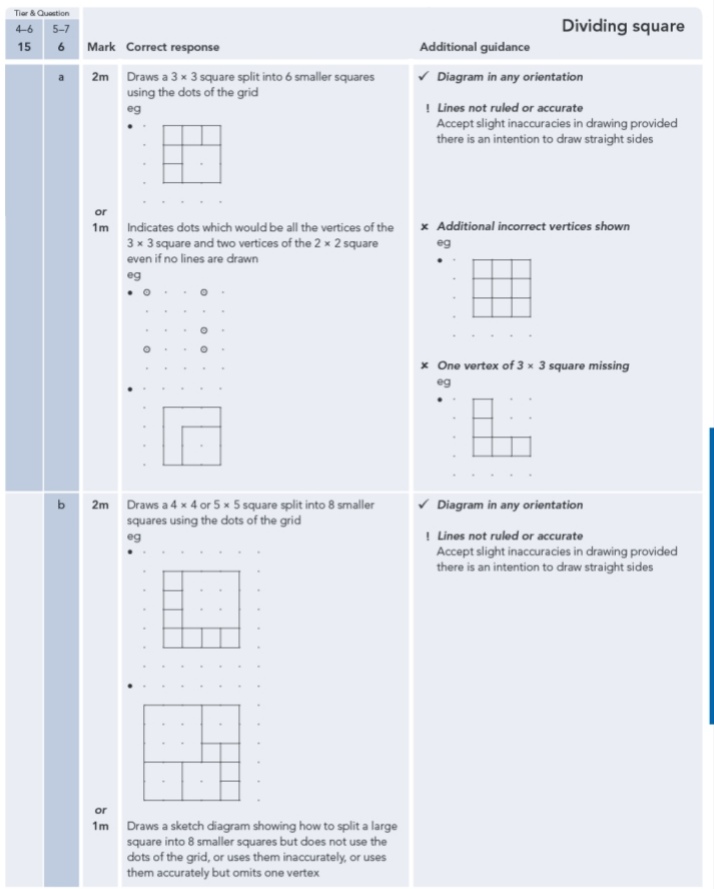 